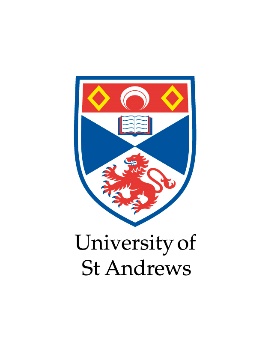 Semester/ Year Abroad Evaluation: Study PlacementThis report on your experiences will provide the University with valuable information which will benefit future students and contribute to the continued improvement of the programme.  Please complete electronically and return to:  outbound@st-andrews.ac.uk by 1 August if you were abroad for the full year or semester two and by 31 January if you were abroad for semester one only.About youPre-Departure in St AndrewsOn a scale of 1-5. where 1= poor, 3= neutral and 5 = excellent, please rate the following:While you were abroadOn a scale of 1-5. where 1= poor, 3= neutral and 5 = excellent, please rate the following:The Partner Institution On a scale of 1-5. where 1= poor, 3= neutral and 5 = excellent, please rate the following at the partner institution:Erasmus+ and Turing funded placements onlyFinanceOverall Evaluation/ OutcomesOn a scale of 1-5. where 1= poor, 3= neutral and 5 = excellent, how would you rate your study abroad experience?ConsentWe would like to pass on your advice and feedback to other students thinking about this programme.  If you’re happy for us to publish your comments, please read the statement below and tick the box to confirm your consent.‘I give my consent for the University of St Andrews to use my name, nationality and degree details, together with comments I have provided, in relevant University-wide and School-specific publicity materials, such as prospectuses and study abroad leaflets, as well as on the University’s website. I also understand that my text may be edited. All contents of the publications are copyright of the University of St Andrews.’  NameStudent IDDegree intentionHost institutionDuration of placement e.g. full year, semester one, semester two12345CommentsPre-departure Briefing in AprilGlobal Office Consultation Hours/ Teams callsAcademic Culture Session (St Andrews Abroad only)School Pre-departure briefing (School Abroad only)Further commentsFurther commentsFurther commentsFurther commentsFurther commentsFurther commentsFurther comments12345CommentsSupport received from the Global Office e.g. updates, emails etc.Support received from your SchoolWhat additional support could the Global Office and/ or your School provide to students overseas?What additional support could the Global Office and/ or your School provide to students overseas?What additional support could the Global Office and/ or your School provide to students overseas?What additional support could the Global Office and/ or your School provide to students overseas?What additional support could the Global Office and/ or your School provide to students overseas?What additional support could the Global Office and/ or your School provide to students overseas?What additional support could the Global Office and/ or your School provide to students overseas?12345CommentsWelcome and orientation Access to staffChoice of coursesQuality of coursesStandard of accommodationCost of accommodationProximity of accommodationLibrary/ IT facilitiesStudent supportWould you recommend the partner institution?Would you recommend the partner institution?Would you recommend the partner institution?Would you recommend the partner institution?Would you recommend the partner institution?Would you recommend the partner institution?Would you recommend the partner institution?Further commentsFurther commentsFurther commentsFurther commentsFurther commentsFurther commentsFurther commentsDid the Global Team make it clear which documents were required to return for either the Erasmus+ programme or the Turing scheme if you were abroad through one or other? If no, how could we make requirements clearer?Were you in receipt of a study abroad scholarship or Erasmus+ or Turing funding?Yes      No If yes, how did this help with the costs of study abroad?Further comments12345Which aspects of studying abroad did you particularly appreciate?What did you find most challenging about your experience?What advice would you give to other  students going abroad on this programme?Did you feel as though you were sufficiently prepared for/ supported by St Andrews in relation to equality and diversity issues in your host destination?  If not, how could we improve this in future?Did you feel as though you were sufficiently prepared for/ supported by the host University in relation to equality and diversity issues in your host destination?  Further comments